ПАМЯТКА: «Ответственность за подделку документов» Уважаемые жители Тосненского района!	В 2023 году на территории Российской Федерации участились случаи подделки печатей, штампов, удостоверений и других важных бумаг.  	Статьей 327 Уголовного кодекса Российской Федерации (УК РФ) предусмотрена ответственность за изготовление фальшивого официального документа, а также передача этих документов другим лицам и. их использование.	Подделка – нарушение истинности, подлинности документа, печати или штампа. 	Подделка может быть реализована посредством исправления текста, подчистки, пометки другим числом, создания полностью подложного документа, дубляжа штампа или печати и т.д. 	Изготовление таких бумаг будет расцениваться, как фальсификация.	Фальсификацией бумаг считается следующее:изготовление фальшивой документации с использованием специальной техники;использование бланков, изготовленных незаконным способом;внесение исправлений в существующий документ;корректировка текста документа или его части методом стирания, вырезания или подчистки;использование штампов и печатей, которые были изготовлены незаконным путем;добавление пометок и записей в существующий документ.	Официальными считаются документы, выданные органами государственной власти, удостоверяющие юридически значимые факты и события, при этом предоставляющие права или освобождающие от обязанностей.	В большинстве случаев предметом преступлений, предусмотренных статьей 327 УК РФ, являются:Водительское удостоверение.Медицинская справка или медицинское заключение.Копия трудовой книжки, справка 2-НДФЛ.Лист нетрудоспособности.Сертификат о проведении вакцинации	Лица, непосредственно подделывающие, изготовляющие или сбывающие поддельные официальные документы подлежат привлечению к уголовной ответственности вне зависимости от того, воспользовались ли этими документами их приобретатели.	В тех случаях, когда поддельный документ изготавливается тем же лицом, которое в дальнейшем совершает другое преступление, уголовная ответственность наступает за каждое преступление.	По статье 327 УК РФ могут быть применены следующие варианты наказаний:Подделка официального документа, предоставляющего права или освобождающего от обязанностей, в целях его использования или сбыт такого документа либо изготовление в тех же целях или сбыт поддельных государственных наград Российской Федерации, РСФСР, СССР, штампов, печатей или бланков —наказываются ограничением свободы на срок до двух лет, либо принудительными работами на срок до двух лет, либо арестом на срок до шести месяцев, либо лишением свободы на срок до двух лет.Подделка паспорта гражданина или удостоверения, предоставляющего права или освобождающего от обязанностей, в целях их использования или сбыт таких документов —наказываются ограничением свободы на срок до трех лет, либо принудительными работами на срок до трех лет, либо лишением свободы на срок до трех лет.Приобретение, хранение, перевозка в целях использования или сбыта либо использование заведомо поддельных паспорта гражданина, удостоверения или иного официального документа, предоставляющего права или освобождающего от обязанностей, штампов, печатей или бланков —наказываются ограничением свободы на срок до одного года, либо принудительными работами на срок до одного года, либо лишением свободы на срок до одного года.Деяния, предусмотренные частями первой — третьей настоящей статьи, совершенные с целью скрыть другое преступление или облегчить его совершение, —наказываются принудительными работами на срок до четырех лет либо лишением свободы на тот же срок.Использование заведомо подложного документа, за исключением случаев, предусмотренных частью третьей настоящей статьи, —наказывается штрафом в размере до восьмидесяти тысяч рублей или в размере заработной платы или иного дохода осужденного за период до шести месяцев, либо обязательными работами на срок до четырехсот восьмидесяти часов, либо исправительными работами на срок до двух лет, либо арестом на срок до шести месяцев.	Также необходимо отметить, что специальной нормой уголовного Кодекса РФ предусмотрена ответственность за внесение в официальные документы заведомо ложных сведений, а равно внесение в указанные документы исправлений, искажающих их действительное содержание, совершённое должностным лицом либо государственным служащим или служащим органа местного самоуправления, не являющимся должностным лицом. Такие действия образуют состав преступления, предусмотренного ст..292 УК РФ - служебный подлог.УВАЖАЕМЫЕ ГРАЖДАНЕ, НЕ НАРУШАЙТЕ ЗАКОН!!!Межведомственная комиссиямуниципального образования Тосненский районЛенинградской области по профилактике правонарушенийг. Тосно2023 годИНФОРМАЦИЯ  ДЛЯ  НАСЕЛЕНИЯ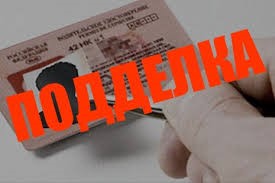 